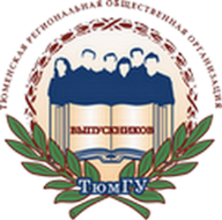 ТЮМЕНСКАЯ РЕГИОНАЛЬНАЯ ОБЩЕСТВЕННАЯ ОРГАНИЗАЦИЯ ВЫПУСКНИКОВ ТЮМЕНСКОГО ГОСУДАРСТВЕННОГО УНИВЕРСИТЕТАРЕШЕНИЕПРАВЛЕНИЯ ОРГАНИЗАЦИИот 19.12.2016 г.										№ 2О ходе реализации Программыпо организации правового просвещенияучащихся школ Тюменской областив первом полугодии 2016-2017 учебного года	Заслушав информацию исполнительного директора В.В. Ивочкина о ходе реализации Программы по организации правового просвещения учащихся школ Тюменской области в первом полугодии 2016-2017 учебного года правление решило:Принять информацию к сведению (прилагается).Предложить:2.1. Прокурору Тюменской области рассмотреть возможность поощрения Е. В. Кондрашкина, Ишимского межрайонного прокурора и О.С. Колесниковой, старшего помощника прокурора Калининского АО г. Тюмень, проявивших творческий, неординарный подход к проведению открытых уроков права.2.2. Директору Департамента образования и науки Тюменской области поощрить за ответственный и добросовестный подход директоров общеобразовательных учреждений г.Тюмень Амирову Э.Н. (МАОУ СОШ № 69), Аржиловскую А.В. (МАОУ СОШ № 67), Колосова М.А. (МАОУ гимназия № 1), Нестерову Т.Ю. (МАОУ лицей № 34), Носову И.В. (МАОУ СОШ № 15) к организации участия школьников в открытых уроках права.Особо отметить чёткую организацию и ответственность в проведении открытых уроков права в администрациях городов Ишим и Тобольск, Заводоуковского городского округа, Казанского, Нижнетавдинского, Сладковского, Упоровского и Ярковского районов, Главы администраций Ф. Б. Шишкин, В. В. Мазур, А.Н. Анохин, Т. А. Богданова, В. И. Борисов, А. В. Иванов, Л. Н. Сауков, Е.Г. Щукин.Президент организации					Н.М. ДобрынинПриложениеИнформацияо ходе выполнения совместных мероприятий по правовому просвещению учащихся школ Тюменской области в 2016-2017 учебном году по состоянию на 16 декабря 2016 годаВ соответствии с утверждёнными мероприятиями организаторами в 2016-2017 учебном году проделана следующая работа:- проведено 21 мероприятие (открытые лекции, круглые столы): 11 со школьниками города Тюмень и 10 выездных мероприятий в Нижнетавдинском, Сладковском, Омутинском, Казанском, Упоровском и Ярковском муниципальных районах, Заводоуковском городском округе, городах Ишим, Тобольск, Ялуторовск. Лекторами на выездных мероприятиях выступили Уполномоченный по правам ребёнка в Тюменской области А. Э. Степанов, председатель Сладковского районного суда А. О. Малинин, Заводоуковский межрайонный прокурор С.А. Малышев, Ишимский межрайонный прокурор Е. В. Кондрашкин, помощник прокурора города Тобольска С. Л. Матаева, Ялуторовский межрайонный прокурор Д.С. Попов, прокурор Упоровского района В.И. Гуммер, преподаватели Института государства и права ТюмГУ. Выездные мероприятия прошли при активном участии глав администраций А. Н. Анохина, В. И. Борисова, Ф. Б. Шишкина, А. В. Иванова, Т.А. Богдановой, В.Н. Смелика, В.В. Мазура, Е.Г. Щукина, Л.Н. Саукова в актовых залах органов местного самоуправления.- вся информация о проведённых мероприятиях размещена на сайте организации и ИГиП. Письменная рассылка осуществлялась после каждого мероприятия (согласно списка 105 получателей) участникам и организаторам встреч;- СМИ городов и районов регулярно информируют жителей о проведённых уроках правового просвещения. Информация размещалась в газетах и на телевидении Заводоуковского городского округа, г.Ишим, Казанского района, г.Тобольск.По состоянию на 16 декабря в мероприятиях приняло участие 1 342 учащихся общеобразовательных учреждений Тюменской области.Исполнительный директор					В.В. Ивочкин